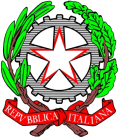 MINISTERO DELL’ISTRUZIONE E DEL MERITOUFFICIO SCOLASTICO REGIONALE PER IL LAZIOISTITUTO COMPRENSIVO 2^CECCANOVia Gaeta, 123- 03023 Ceccano (Fr) (0775/600021 fax 0775/623471 C.M. FRIC85800RE-mail fric85800r@istruzione.it PEC: fric85800r@pec.istruzione.it Codice Fiscale 92064680603Al signor _________________________________________Alla signora _________________________________________Oggetto: Indicazioni per il recupero degli apprendimenti Alunno/a _________________________________	classe ______	sez.________	Plesso ___________________Voto/livello finale: __________________________________Ceccano, ___________                                                                         Firma docenteAlla Dirigente Scolastica dell’IC 2 Ceccano (Fr)I SOTTOSCRITTILa Sig.ra /Il Sig.re ______________________________________________________________________________nato/a a _________________________________ il ___________ C. F. ______________________________ e residente in _______________________________, via/piazza ______________________________La Sig.ra /Il Sig.re ______________________________________________________________________________nato/a a _________________________________ il ___________ C. F. ______________________________ e residente in _______________________________, via/piazza ______________________________GENITORI/TUTORIDell’alunno/a ____________________________________________________ classe ________ sez. _______ della Scuola Primaria/Secondaria di Primo Grado dell’Istituto Comprensivo 2 Ceccano (Fr) nato/a a _________________________________ il ___________ C. F. ______________________________ e residente in _______________________________, via/piazza ______________________________hanno/ha preso visione della comunicazione avente ad oggetto Indicazioni per il recupero degli apprendimenti del giorno _____________.Luogo e data							Firma 1 ______________________________							Firma 2 ______________________________“In caso di firma di un solo genitore, il/la sottoscritto/a_____________________________________, consapevole delle conseguenze amministrative e penali per chi rilascia dichiarazioni non corrispondenti a verità, ai sensi del D.P.R. 445/2000, in qualità di genitore/tutore, o di chi esercita la responsabilità genitoriale dell’alunno/a _________________________________ ,dichiara di aver effettuato la scelta in osservanza delle disposizioni sulla responsabilità genitoriale di cui agli art. 316 co. 1, Art. 337- ter co. 3 e Art. 337-quater co. 3 del codice civile, che richiedono il consenso di entrambi i genitoriLuogo e data	Firma ________________________________ISTRUZIONI PER LA COMPILAZIONE (Per il docente)Si riportano i contenuti essenziali delle delibere del Collegio dei Docenti:n. 28 del 28/09/2023 (definizione della tipologia e delle modalità di svolgimento delle attività di sostegno e recupero degli apprendimenti durante l’anno scolastico e a seguito dell’esito degli scrutini intermedi e finali)n. 29 del 28/09/2023 (definizione delle modalità e tempistiche di accertamento del superamento delle carenze formative)28) Definizione della tipologia e delle modalità di svolgimento delle attività di sostegno e recupero degli apprendimenti durante l’anno scolastico e a seguito dell’esito degli scrutini intermedi e finali.DURANTE ANNO SCOLASTICOTipologiaRecupero in itinere, studio individuale, sportello in presenzaModalitàSportello (pomeridiano e su prenotazione della durata di non meno 8 ore -4 appuntamenti - per almeno 5 studenti per materia) A SEGUITO DEGLI SCRUTINI INTERMEDI E FINALITipologiascrutini intermedi (in itinere, pausa didattica [dal 1/02 al 10/02], studio individuale, 	corso per migliorare i livelli di apprendimento)scrutini finali (percorso di recupero apprendimenti da attivare inizio as successivo) ModalitàCorso (pomeridiano, per classi parallele della durata di non meno 10 ore per almeno 8 studenti per materia)Corso materie (italiano, matematica, inglese (V primaria) francese/spagnolo)29) Definizione delle modalità e tempistiche di accertamento del superamento delle carenze formativeModalità di accertamentoProva sia scritta sia orale comune, intermedia e finale, per accertare di aver colmato carenze e lacune nelle materie scritte e orali quali Italiano, Matematica, Inglese, Francese e Spagnolo, mentre per le materie orali o non scritte si potrà prevedere una prova orale con colloquio.Tempistiche di accertamento intermedie e finali: Per lo scrutinio del primo quadrimestre, entro i primi dieci giorni di marzo pv Per l’accertamento delle carenze emerse dallo scrutinio finale l’accertamento avverrà nell’anno scolastico successivo.Per la sezione Argomenti da recuperare far riferimento al programma svolto, anche allegandolo e indicando gli argomenti Breve motivazione del mancato raggiungimento del livello di apprendimentoArgomenti da recuperareAttività consigliate per il recuperoTipologia di verificaTempi previsti per il recuperoAltro